               BOSNA I HERCEGOVINA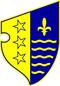 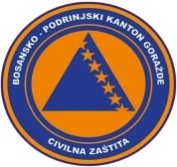                FEDERACIJA BOSNE I HERCEGOVINE               BOSANSKO-PODRINJSKI KANTON GORAŽDE                Kantonalna uprava civilne zaštiteKANTONALNI OPERATIVNI CENTARBroj:17-40-1-82/22Goražde,24.03.2022.godine.  Na osnovu člana 152. Zakona o zaštiti i spašavanju ljudi i materijalnih dobara od prirodnih i drugih nesreća ("Službene novine Federacije Bosne i Hercegovine", broj: 39/03, 22/06 i 43/10), a u vezi sa čl. 12. i 14. Pravilnika o organizovanju i funkcionisanju operativnih centara civilne zaštite ("Službene novine Federacije Bosne i Hercegovine", broj 09/19), dostavljamo Vam: R E D O V N I   I Z V J E Š T A J	Na osnovu prikupljenih informacija iz osmatračke mreže na područja BPK-a Goražde, u posljednja 24 sata zabilježeno je slijedeće:	Na podrčju općine Pale FBiH u 16:00h dobili su dojavu o požaru u ne posrednoj blizini doma zdravlja gdje je gorila trava i mješovita šuma.Na lice mijesta izašli su vatrogasci  i policija I uposlenici JP BPŠ Goražde. Požar je lokalizovan oko 17:30h. Nije počinjenja veča materijalna šteta.Na podrčju općine Foča FBiH dogodio se požar u 19:00h u blizini sela Radeljevići u mjesnoj zajednici Jabuka požar nije ugrožavao stambene niti druge objekte gorila je sitna trava i nisko rastinje .Obavješten je uposlenik Kantonalne uprave za šumarsvo, izlaskom na teren procjenio je da će niska temperatura tokom noci ugasit požar.Niska temeperatura je ugasila požar.		Prema informaciji dobijenoj od Urgentnog centra Kantonalne bolnice Goražde, u posljednja 24 sata u Urgentnom centru obavljena su 22 pregleda. Sedam  pacijenta je zadržano u Kantonalnoj bolnici Goražde radi daljeg liječenja.	Vodastaji svih vodotokova na području BPK Goražde su stabilni i nema nikakvih opasnosti od poplava.	Nije zabilježena pojava novih, niti aktiviranja postojećih klizišta.	Kada je riječ o vodosnadbjevanju na području BPK Goražde, u posljednja 24 sata  nije bilo prekida u snadbjevanju stanovništva vodom.	Prema informaciji Elektrodistribucije-poslovna jedinica Goražde u protekla 24 sata nije bilo problema i prekida u snadbjevanju stanovništva električnom energijom na području BPK Goražde.	Na osnovu informacije Direkcije za ceste BPK-a Goražde regionalni putevi R-448 Podkozara-Goražde-Hrenovica i R-448A Osanica-Ilovača-Prača su prohodni.„A“ tim Federalne uprave civilne zaštite:         Dana 23.03.2022. godine po dojavi građanina u selu Voznica, Općina  Pale FBiH prijavljen je NUS. Radi se o sitnoj municiji 23 komada, A tima FUCZ-e je navedeni NUS preuzeo i uskladištio  na propisani način.DNEVNI IZVJEŠTAJo epidemiološkoj situaciji u vezi COVID-19 na području BPK Goražde           Zaključno sa 23.03. pod zdravstvenim nadzorom je  11 osoba sa područja BPK-a Goražde  Dana 23.03.  uzorkovan je  materijala kod  19 osoba, 5 Dom zdravlja Goražde, 12 u  Kantonalnoj  bolnici Goražde, 2 Ustikolina.Završena su testiranja i prema rezultatima nema pozitivnih na COVID-19.U protekla 24 h oporavljene je 1 osoba.Zaključno sa  23.03. na području BPK-a Goražde   5  je   aktivno zaraženih  osoba  koronavirusom (COVID-19), oporavljeno je ukupno 3946 osoba, a 127 osobe su preminule (115 iz Goražda , 8  iz Ustikoline , 4 iz Prače).DOSTAVLJENO :                                                                  DEŽURNI OPERATIVAC   1. Premijerki Vlade BPK Goražde,                 			      2. Direktoru KUCZ BPK Goražde,                                              Arnel Mujagić                                                          3.Služba civilne zaštite Grada Goražda,                                     4.Služba civilne zaštite općine Pale FBiH,5.Služba civilne zaštite Općine Foča FBiH		     	                 6. a/a.-                                                                                     odHHHHJHHHhjsdkjkfeklAdresa: Ul. 1. Slavne višegradske brigade 2a, 73000 Goražde, BiH   Tel: 038 224 027, Fax: 038 228 729, mail: kocbpk@gmail.comIzvještaj za dan:23.03.2022.